Акция «С мамой по безопасной дороге» в ОСП МБДОУ детского сада №7 «Жемчужинка» детском саду «Росинка».Воспитатель: Склярова А.О.Команда юных помощников инспекторов движения «Светофорик» провела акцию «С мамой по безопасной дороге»  в которой приняли участие не только дети, но и их родители.  Основной целью проведения акции стало формирование навыков безопасного поведения на дорогах. С детьми были проведены тематические беседы о правилах дорожного движения: «Правила поведения на дороге, в транспорте, на улице», «Как правильно с мамой переходить улицу». Внимательно рассмотрели и проанализировали иллюстрации «Чтобы не случилось беды».Родителям были вручены памятки о правилах безопасного поведения на дорогах.Анализируя работу по проведению профилактических мероприятий безопасности дорожного движения, можно сделать вывод, что благодаря систематизации мероприятий у родителей повысился уровень знаний о методах и приёмах ознакомления детей с правилами дорожного движения. А у детей сформировался фундамент знаний правил дорожного движения 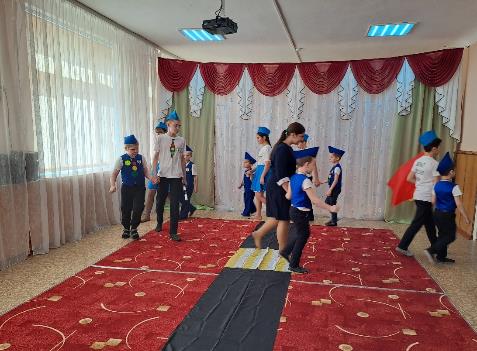 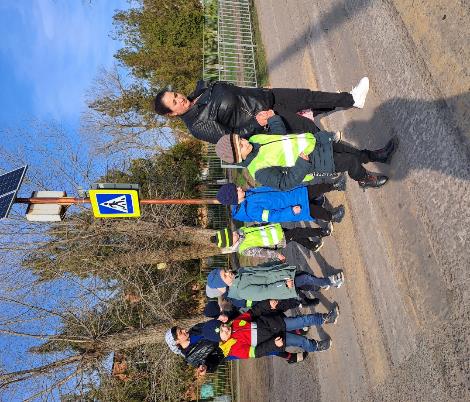 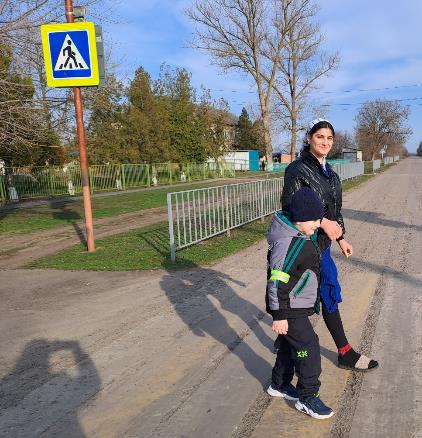 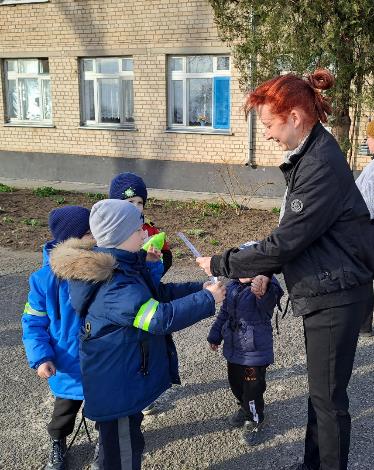 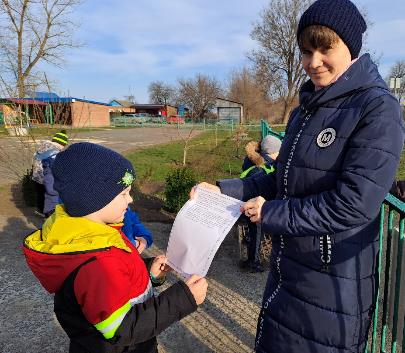 